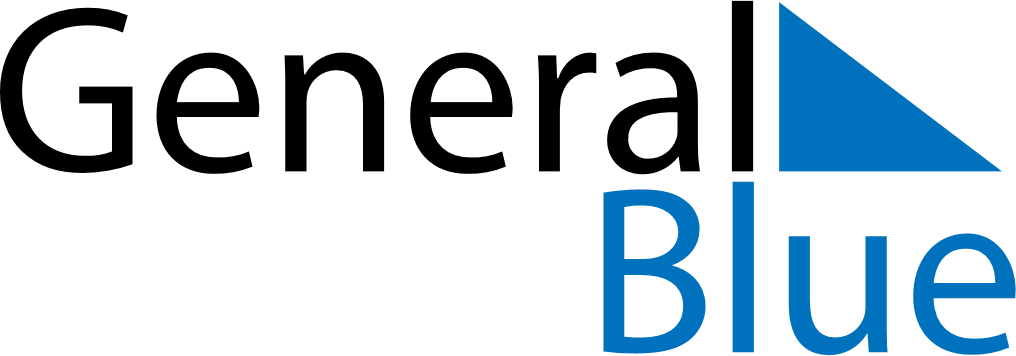 April 2026April 2026April 2026April 2026April 2026April 2026BurundiBurundiBurundiBurundiBurundiBurundiSundayMondayTuesdayWednesdayThursdayFridaySaturday1234567891011Ntaryamira Day12131415161718192021222324252627282930NOTES